Kanadský projekt „Covid Printable“ i pro Českou republikuBěhem pandemie COVID-19 jsou srozumitelnost, rychlost a přesnost klíčem k efektivní komunikaci. Pandemická komunikace prostě musí být jednoduchá a přesvědčivá. Ověřili jsme si to i v České republice, kde situace byla komplikována nejen ze strany ne příliš operativní Babišovy vlády, ale také veřejnou neschopností pochopit medicínské zákonitosti a potřebu osobních omezení ve prospěch celku společnosti. Česká republika nedokázala vytvořit funkční způsob komunikace podpořený dobrou informační grafikou, využít soubor kvalitní sociální reklamy nabídnutý jednou z reklamních agentur, ani podpořit aplikaci čitelných mezinárodních symbolů ISO pro epidemická opatření ve veřejném prostoru. 	Ve světě si naopak bylo možné všimnout kladných příkladů. Třeba v Kanadě se grafici Health Design Studia na OCAD University ve spolupráci s lékaři rozhodli pro tvorbu modelových letáků použitelných v mnoha jazykových mutacích pro epidemii po celém světě. Podnítilo je pozorování stovek lidí nakažených covidem přicházejících na pohotovost a do center rychlého testování, kterým absence vhodných komunikačních nástrojů také velmi komplikovala zvažování rozhodnutí a hledání cílů. Rozhodli se uspokojit potřeby lékařů a pacientů spoluprací na řešení, které řeší přístup a inkluzivitu pro různorodou populaci v městech Kanady v rámci omezení způsobených omezením COVID-19.	Jak se pandemie rozvíjela, projekt Health Design Studia se snažil reagovat na měnící se vědecké poznatky, pokyny a potřeby komunity. Až s nečekaným zájmem byly tiskové materiály COVID přijaty také mimo pohotovostní lékařská oddělení i dobrovolnickými organizacemi sloužícími znevýhodněným skupinám, novým imigrantům a uprchlíkům. Projekt s názvem „COVID printables“ postupně pokryl řadu komunikačních témat ve více než 40 jazycích včetně češtiny. Pokud by naše instituce dokázaly vstřícně reagovat, mohl být využit jejich komunikační potenciál také v tuzemsku.	Kvality realizovaného projektu poctila zvláštním oceněním porota jediné mezinárodní soutěže zaměřené na informační design IIID AWARD VIENNA 2020, kterou každoročně připravuje International Institute for Information Design, celosvětové vzdělávací a výzkumné sdružení pedagogů informačního designu.	Tomáš Fassati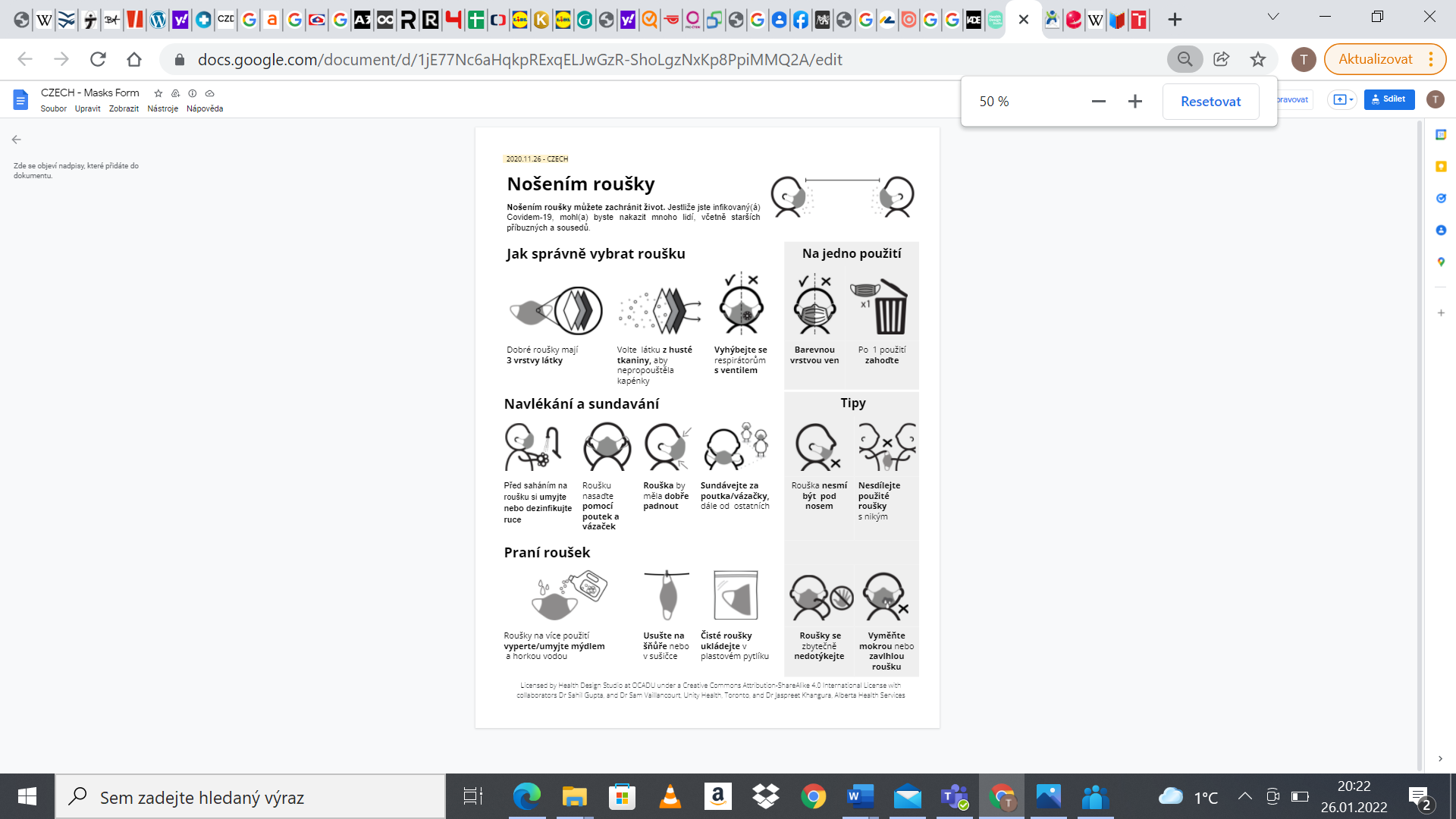 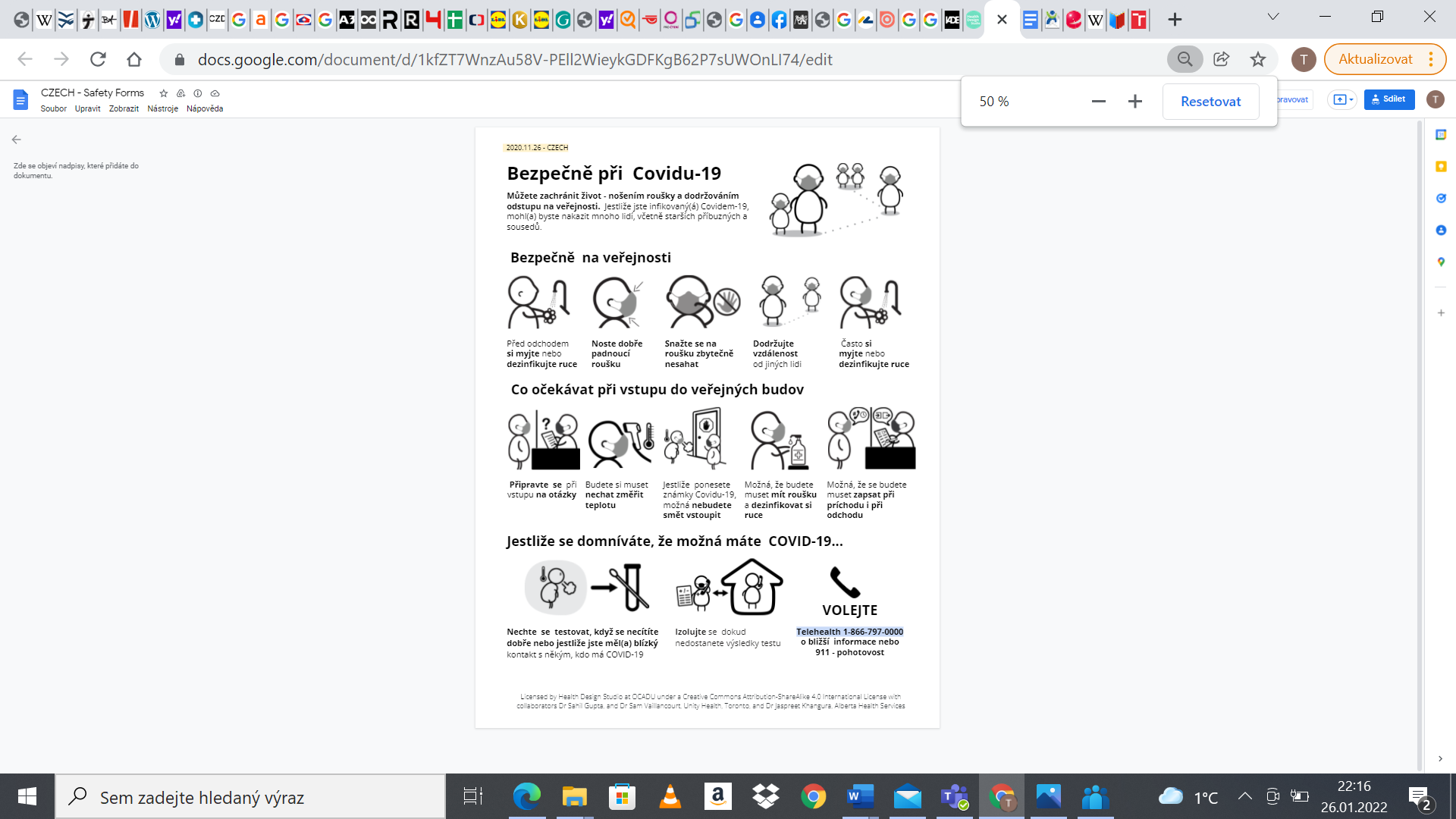 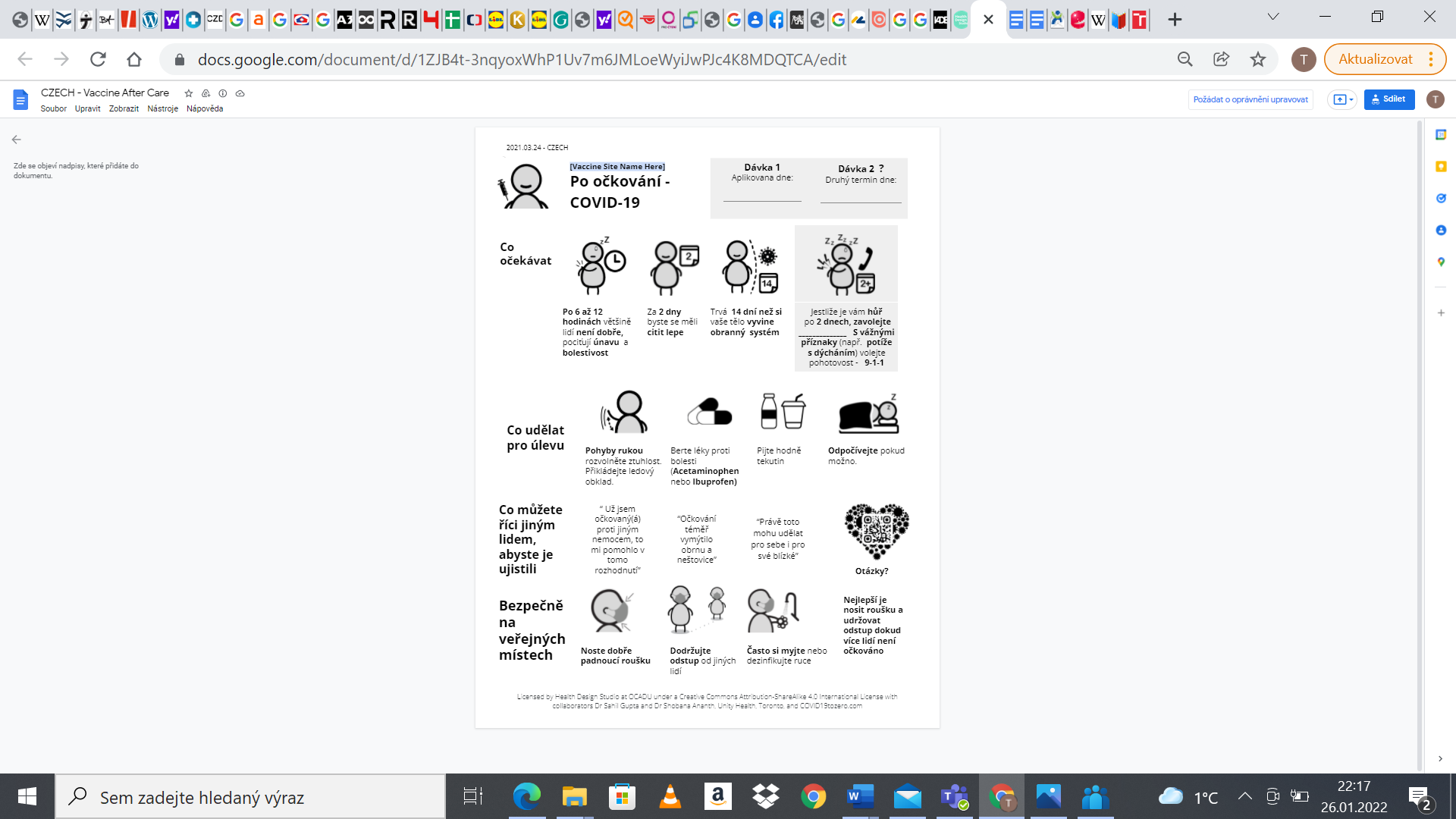 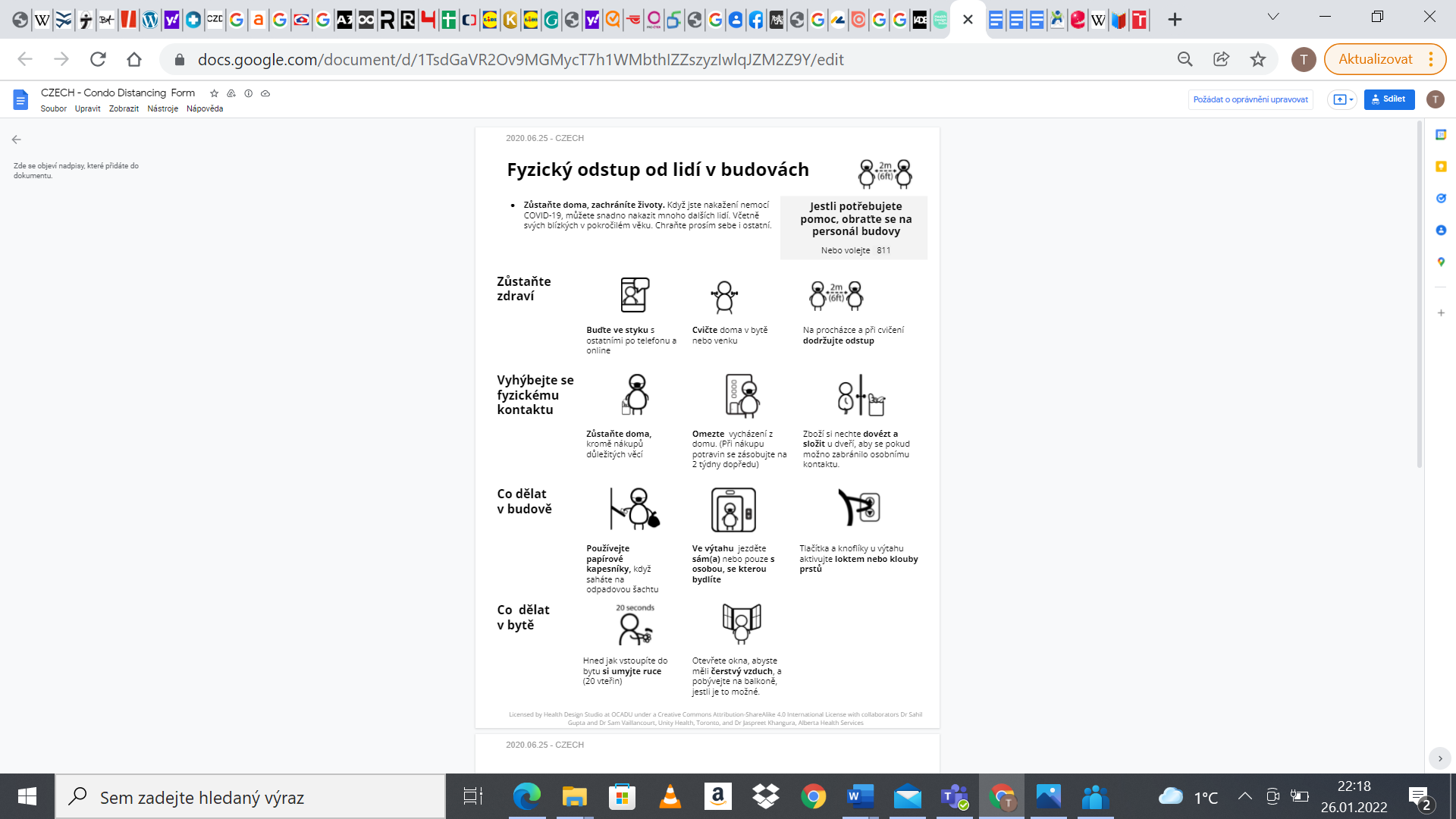 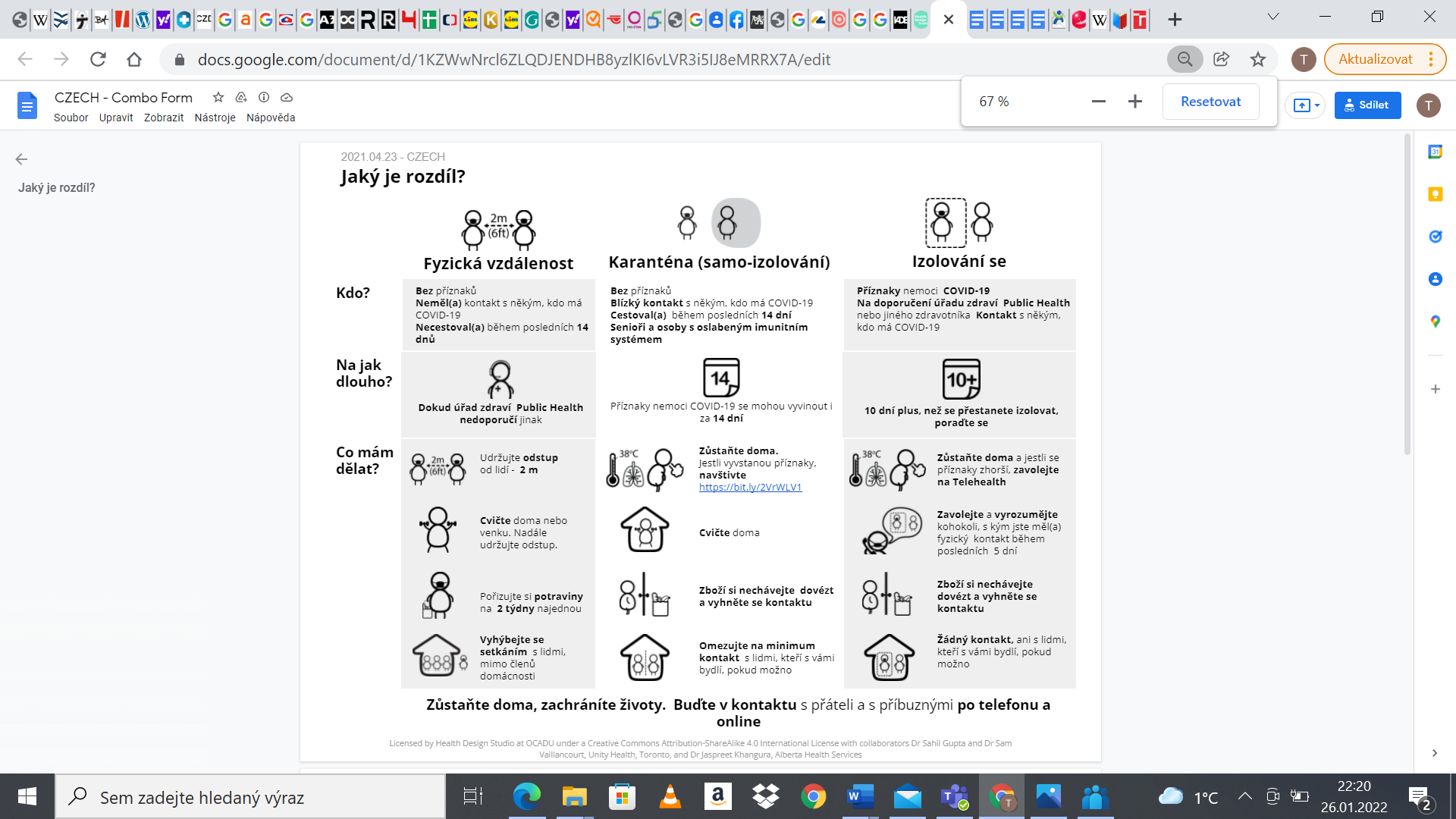 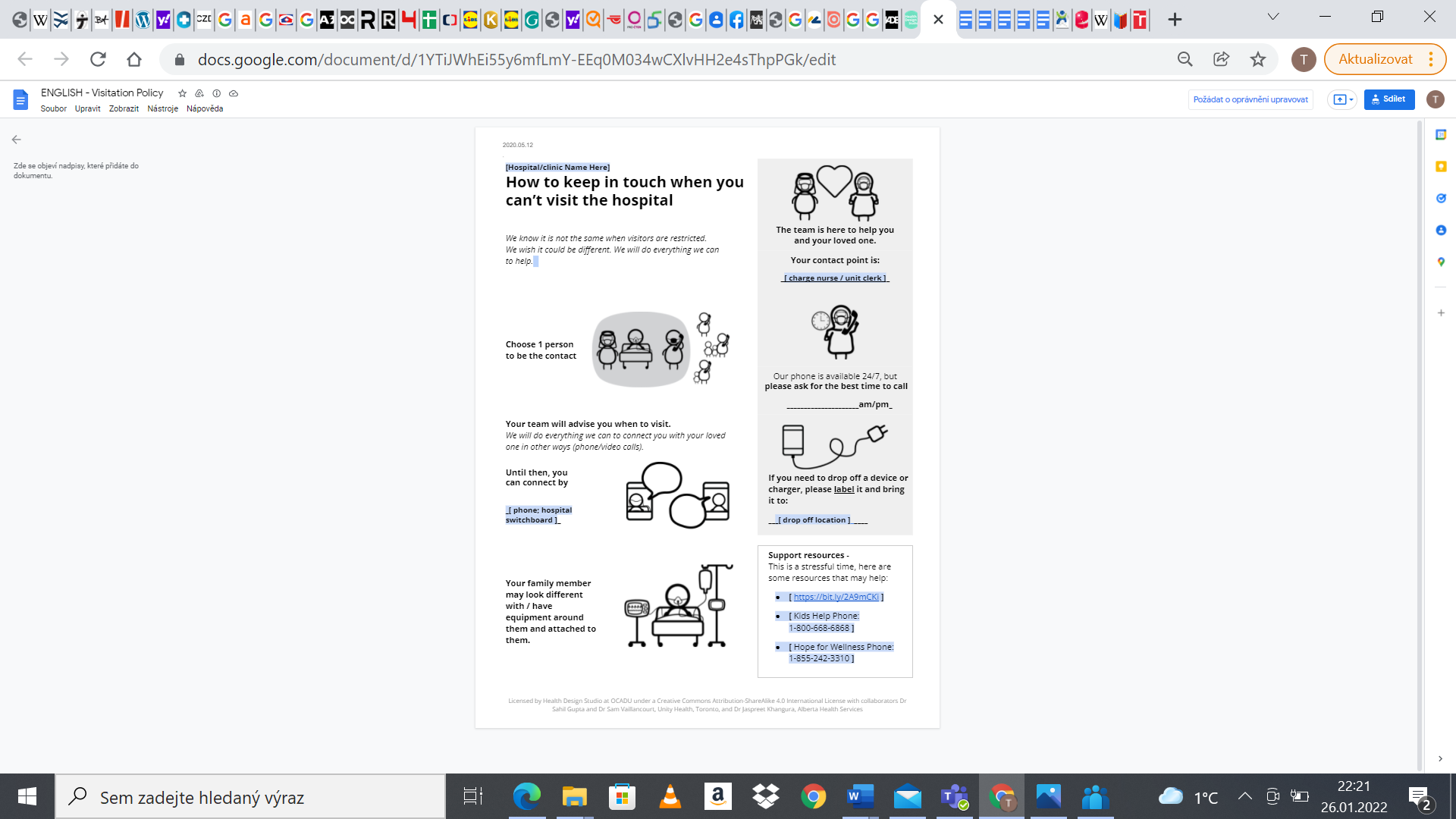 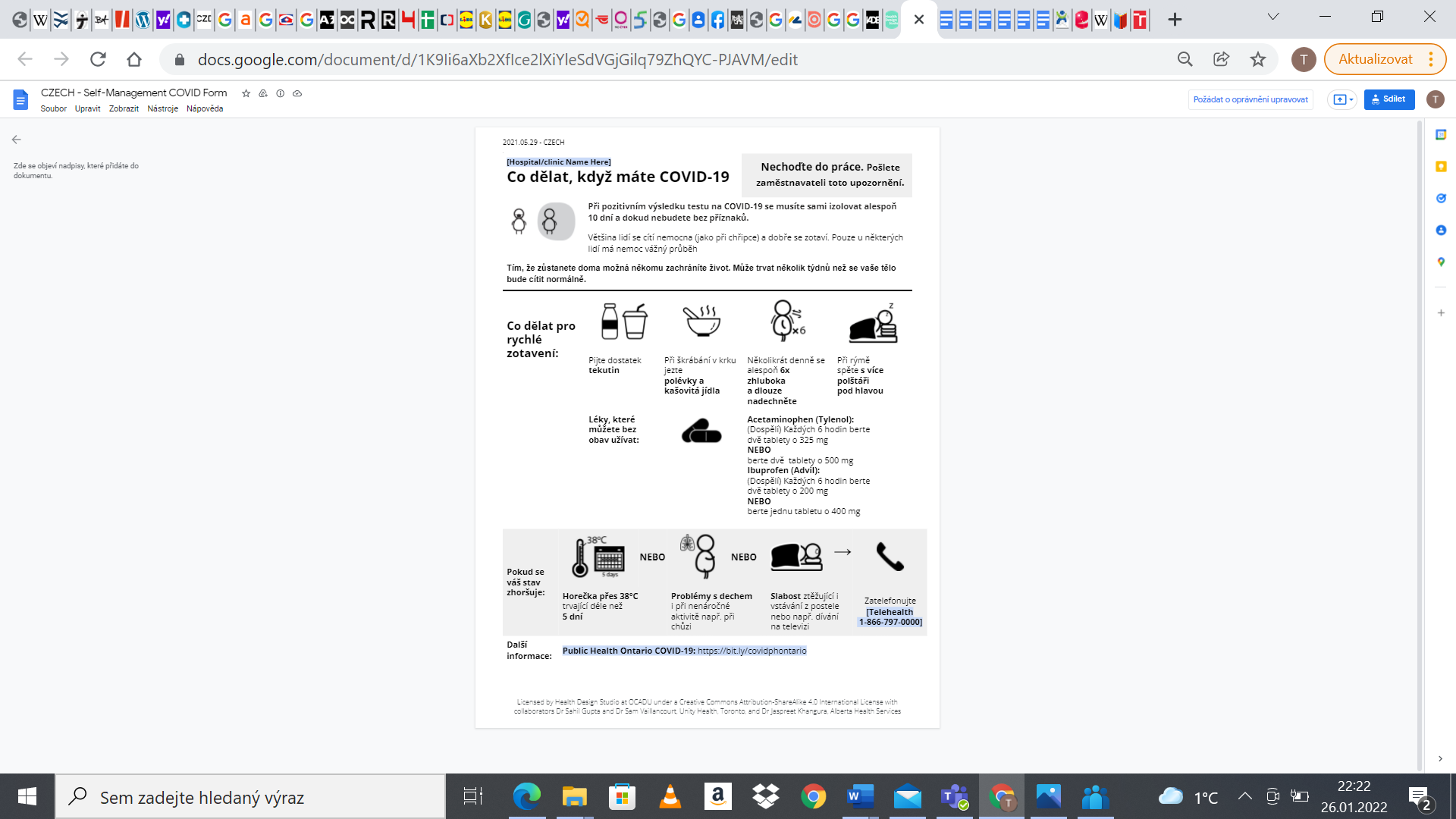 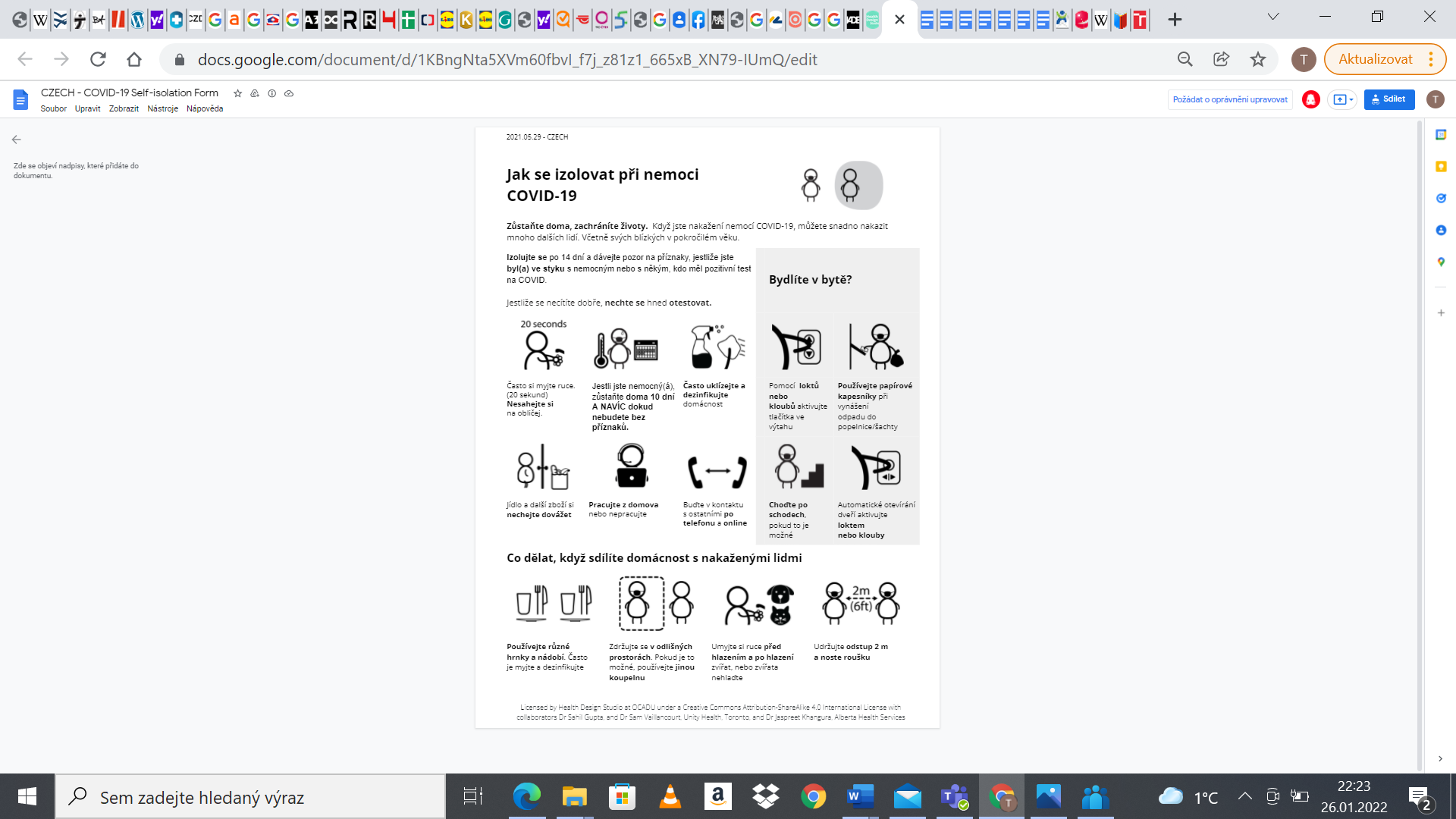 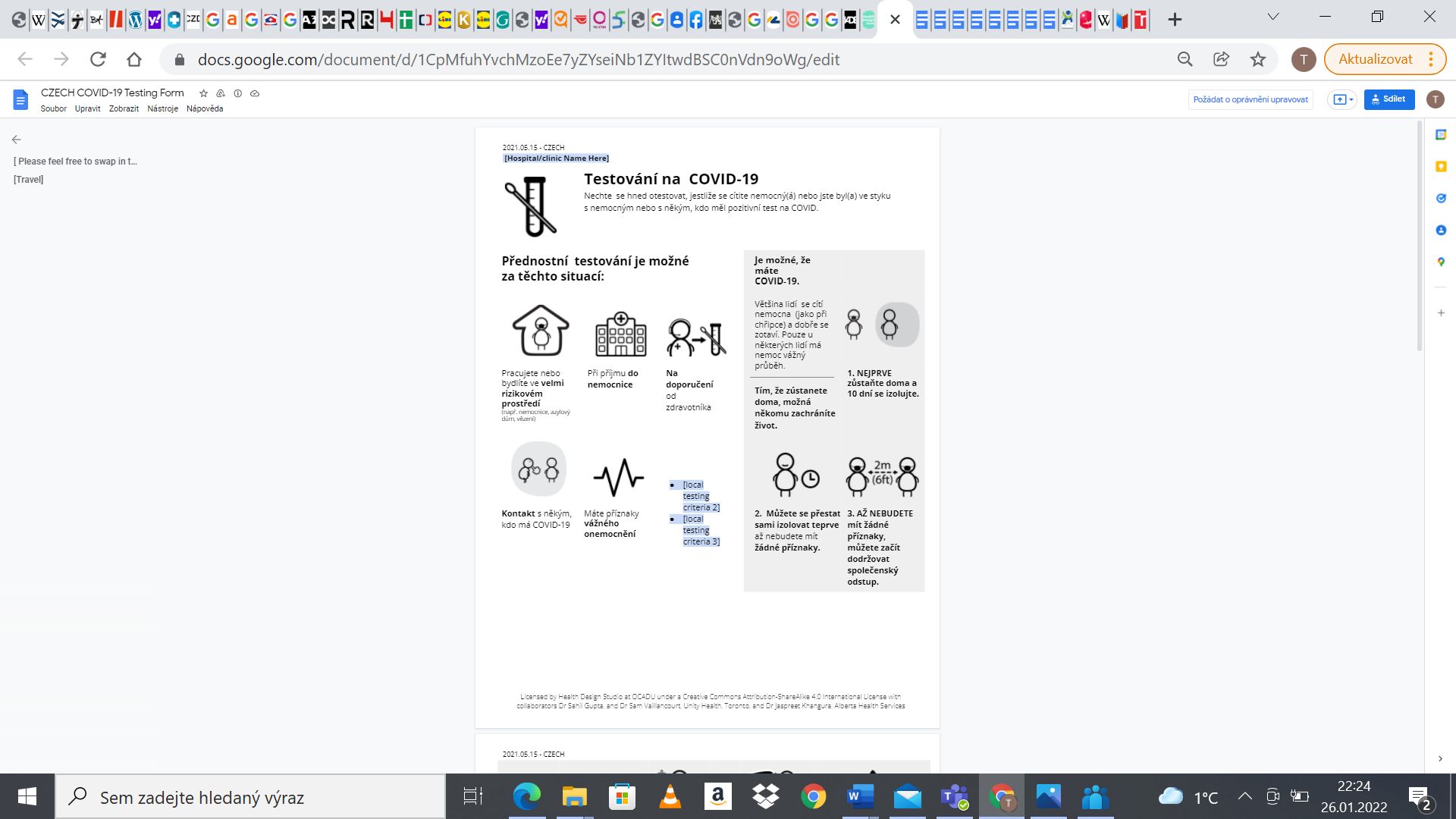 